For the purpose of national external moderation:only six WORD templates are required where availablesamples are not required to be randomly selectedthere should be one each of N, A, M, E and up to 2 othersdescriptions of evidence and explanations of judgements are not required for all other students, and a spreadsheet may be used.			Alternative Evidence Gathering Template – Internal AssessmentAlternative Evidence Gathering Template – Internal AssessmentAlternative Evidence Gathering Template – Internal AssessmentAlternative Evidence Gathering Template – Internal AssessmentAlternative Evidence Gathering Template – Internal AssessmentAlternative Evidence Gathering Template – Internal AssessmentAlternative Evidence Gathering Template – Internal AssessmentAlternative Evidence Gathering Template – Internal AssessmentAlternative Evidence Gathering Template – Internal AssessmentAlternative Evidence Gathering Template – Internal AssessmentAlternative Evidence Gathering Template – Internal AssessmentAlternative Evidence Gathering Template – Internal AssessmentAlternative Evidence Gathering Template – Internal AssessmentAlternative Evidence Gathering Template – Internal AssessmentAlternative Evidence Gathering Template – Internal AssessmentAlternative Evidence Gathering Template – Internal Assessment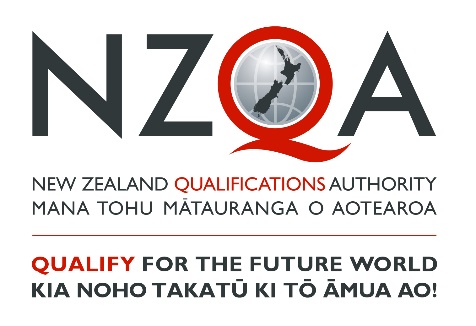 These templates must only be used to record student achievement and report results where remote assessment is the only practical option and the collection of direct assessment evidence from students has not been at all possible. ‘Alternative Evidence’ is student evidence for internally assessed standards that has been seen or heard within the teaching and learning programme. These templates do not signal a reduction in what is accepted for each grade, but rather a means of summarising evidence for reporting. These templates must be viewed in conjunction with the standard and assessment advice forwarded to schools to ensure that valid, credible and reliable assessment and learning has occurred before the standard is awarded. While physical evidence of student work does not need to be attached, the assessor decisions made must also be verified internally before reporting results.These templates must only be used to record student achievement and report results where remote assessment is the only practical option and the collection of direct assessment evidence from students has not been at all possible. ‘Alternative Evidence’ is student evidence for internally assessed standards that has been seen or heard within the teaching and learning programme. These templates do not signal a reduction in what is accepted for each grade, but rather a means of summarising evidence for reporting. These templates must be viewed in conjunction with the standard and assessment advice forwarded to schools to ensure that valid, credible and reliable assessment and learning has occurred before the standard is awarded. While physical evidence of student work does not need to be attached, the assessor decisions made must also be verified internally before reporting results.These templates must only be used to record student achievement and report results where remote assessment is the only practical option and the collection of direct assessment evidence from students has not been at all possible. ‘Alternative Evidence’ is student evidence for internally assessed standards that has been seen or heard within the teaching and learning programme. These templates do not signal a reduction in what is accepted for each grade, but rather a means of summarising evidence for reporting. These templates must be viewed in conjunction with the standard and assessment advice forwarded to schools to ensure that valid, credible and reliable assessment and learning has occurred before the standard is awarded. While physical evidence of student work does not need to be attached, the assessor decisions made must also be verified internally before reporting results.These templates must only be used to record student achievement and report results where remote assessment is the only practical option and the collection of direct assessment evidence from students has not been at all possible. ‘Alternative Evidence’ is student evidence for internally assessed standards that has been seen or heard within the teaching and learning programme. These templates do not signal a reduction in what is accepted for each grade, but rather a means of summarising evidence for reporting. These templates must be viewed in conjunction with the standard and assessment advice forwarded to schools to ensure that valid, credible and reliable assessment and learning has occurred before the standard is awarded. While physical evidence of student work does not need to be attached, the assessor decisions made must also be verified internally before reporting results.These templates must only be used to record student achievement and report results where remote assessment is the only practical option and the collection of direct assessment evidence from students has not been at all possible. ‘Alternative Evidence’ is student evidence for internally assessed standards that has been seen or heard within the teaching and learning programme. These templates do not signal a reduction in what is accepted for each grade, but rather a means of summarising evidence for reporting. These templates must be viewed in conjunction with the standard and assessment advice forwarded to schools to ensure that valid, credible and reliable assessment and learning has occurred before the standard is awarded. While physical evidence of student work does not need to be attached, the assessor decisions made must also be verified internally before reporting results.These templates must only be used to record student achievement and report results where remote assessment is the only practical option and the collection of direct assessment evidence from students has not been at all possible. ‘Alternative Evidence’ is student evidence for internally assessed standards that has been seen or heard within the teaching and learning programme. These templates do not signal a reduction in what is accepted for each grade, but rather a means of summarising evidence for reporting. These templates must be viewed in conjunction with the standard and assessment advice forwarded to schools to ensure that valid, credible and reliable assessment and learning has occurred before the standard is awarded. While physical evidence of student work does not need to be attached, the assessor decisions made must also be verified internally before reporting results.These templates must only be used to record student achievement and report results where remote assessment is the only practical option and the collection of direct assessment evidence from students has not been at all possible. ‘Alternative Evidence’ is student evidence for internally assessed standards that has been seen or heard within the teaching and learning programme. These templates do not signal a reduction in what is accepted for each grade, but rather a means of summarising evidence for reporting. These templates must be viewed in conjunction with the standard and assessment advice forwarded to schools to ensure that valid, credible and reliable assessment and learning has occurred before the standard is awarded. While physical evidence of student work does not need to be attached, the assessor decisions made must also be verified internally before reporting results.These templates must only be used to record student achievement and report results where remote assessment is the only practical option and the collection of direct assessment evidence from students has not been at all possible. ‘Alternative Evidence’ is student evidence for internally assessed standards that has been seen or heard within the teaching and learning programme. These templates do not signal a reduction in what is accepted for each grade, but rather a means of summarising evidence for reporting. These templates must be viewed in conjunction with the standard and assessment advice forwarded to schools to ensure that valid, credible and reliable assessment and learning has occurred before the standard is awarded. While physical evidence of student work does not need to be attached, the assessor decisions made must also be verified internally before reporting results.These templates must only be used to record student achievement and report results where remote assessment is the only practical option and the collection of direct assessment evidence from students has not been at all possible. ‘Alternative Evidence’ is student evidence for internally assessed standards that has been seen or heard within the teaching and learning programme. These templates do not signal a reduction in what is accepted for each grade, but rather a means of summarising evidence for reporting. These templates must be viewed in conjunction with the standard and assessment advice forwarded to schools to ensure that valid, credible and reliable assessment and learning has occurred before the standard is awarded. While physical evidence of student work does not need to be attached, the assessor decisions made must also be verified internally before reporting results.These templates must only be used to record student achievement and report results where remote assessment is the only practical option and the collection of direct assessment evidence from students has not been at all possible. ‘Alternative Evidence’ is student evidence for internally assessed standards that has been seen or heard within the teaching and learning programme. These templates do not signal a reduction in what is accepted for each grade, but rather a means of summarising evidence for reporting. These templates must be viewed in conjunction with the standard and assessment advice forwarded to schools to ensure that valid, credible and reliable assessment and learning has occurred before the standard is awarded. While physical evidence of student work does not need to be attached, the assessor decisions made must also be verified internally before reporting results.These templates must only be used to record student achievement and report results where remote assessment is the only practical option and the collection of direct assessment evidence from students has not been at all possible. ‘Alternative Evidence’ is student evidence for internally assessed standards that has been seen or heard within the teaching and learning programme. These templates do not signal a reduction in what is accepted for each grade, but rather a means of summarising evidence for reporting. These templates must be viewed in conjunction with the standard and assessment advice forwarded to schools to ensure that valid, credible and reliable assessment and learning has occurred before the standard is awarded. While physical evidence of student work does not need to be attached, the assessor decisions made must also be verified internally before reporting results.These templates must only be used to record student achievement and report results where remote assessment is the only practical option and the collection of direct assessment evidence from students has not been at all possible. ‘Alternative Evidence’ is student evidence for internally assessed standards that has been seen or heard within the teaching and learning programme. These templates do not signal a reduction in what is accepted for each grade, but rather a means of summarising evidence for reporting. These templates must be viewed in conjunction with the standard and assessment advice forwarded to schools to ensure that valid, credible and reliable assessment and learning has occurred before the standard is awarded. While physical evidence of student work does not need to be attached, the assessor decisions made must also be verified internally before reporting results.These templates must only be used to record student achievement and report results where remote assessment is the only practical option and the collection of direct assessment evidence from students has not been at all possible. ‘Alternative Evidence’ is student evidence for internally assessed standards that has been seen or heard within the teaching and learning programme. These templates do not signal a reduction in what is accepted for each grade, but rather a means of summarising evidence for reporting. These templates must be viewed in conjunction with the standard and assessment advice forwarded to schools to ensure that valid, credible and reliable assessment and learning has occurred before the standard is awarded. While physical evidence of student work does not need to be attached, the assessor decisions made must also be verified internally before reporting results.These templates must only be used to record student achievement and report results where remote assessment is the only practical option and the collection of direct assessment evidence from students has not been at all possible. ‘Alternative Evidence’ is student evidence for internally assessed standards that has been seen or heard within the teaching and learning programme. These templates do not signal a reduction in what is accepted for each grade, but rather a means of summarising evidence for reporting. These templates must be viewed in conjunction with the standard and assessment advice forwarded to schools to ensure that valid, credible and reliable assessment and learning has occurred before the standard is awarded. While physical evidence of student work does not need to be attached, the assessor decisions made must also be verified internally before reporting results.These templates must only be used to record student achievement and report results where remote assessment is the only practical option and the collection of direct assessment evidence from students has not been at all possible. ‘Alternative Evidence’ is student evidence for internally assessed standards that has been seen or heard within the teaching and learning programme. These templates do not signal a reduction in what is accepted for each grade, but rather a means of summarising evidence for reporting. These templates must be viewed in conjunction with the standard and assessment advice forwarded to schools to ensure that valid, credible and reliable assessment and learning has occurred before the standard is awarded. While physical evidence of student work does not need to be attached, the assessor decisions made must also be verified internally before reporting results.These templates must only be used to record student achievement and report results where remote assessment is the only practical option and the collection of direct assessment evidence from students has not been at all possible. ‘Alternative Evidence’ is student evidence for internally assessed standards that has been seen or heard within the teaching and learning programme. These templates do not signal a reduction in what is accepted for each grade, but rather a means of summarising evidence for reporting. These templates must be viewed in conjunction with the standard and assessment advice forwarded to schools to ensure that valid, credible and reliable assessment and learning has occurred before the standard is awarded. While physical evidence of student work does not need to be attached, the assessor decisions made must also be verified internally before reporting results.Student IDStudent IDStudent 1Student 1Student 1Student 1Student 1Student 1Student 1Student 1Student 1Student 1Student 1SubjectPhysical Education Physical Education Level2 NotesNotesStandard No.91335 (2.9) 91335 (2.9) Version2 Standard TitleStandard TitleExamine the implementation and outcome(s) of a physical activity event or opportunity. Examine the implementation and outcome(s) of a physical activity event or opportunity. Examine the implementation and outcome(s) of a physical activity event or opportunity. Examine the implementation and outcome(s) of a physical activity event or opportunity. Examine the implementation and outcome(s) of a physical activity event or opportunity. Examine the implementation and outcome(s) of a physical activity event or opportunity. Examine the implementation and outcome(s) of a physical activity event or opportunity. Examine the implementation and outcome(s) of a physical activity event or opportunity. Examine the implementation and outcome(s) of a physical activity event or opportunity. Examine the implementation and outcome(s) of a physical activity event or opportunity. Examine the implementation and outcome(s) of a physical activity event or opportunity. Examine the implementation and outcome(s) of a physical activity event or opportunity. Examine the implementation and outcome(s) of a physical activity event or opportunity. Examine the implementation and outcome(s) of a physical activity event or opportunity. Credits3AchievedAchievedAchievedAchievedAchievedAchievedAchievedAchievedAchievedMeritMeritMeritMeritMeritMeritExcellenceExcellenceExcellenceExamine the implementation and outcome(s) of a physical activity event or opportunity. Examine the implementation and outcome(s) of a physical activity event or opportunity. Examine the implementation and outcome(s) of a physical activity event or opportunity. Examine the implementation and outcome(s) of a physical activity event or opportunity. Examine the implementation and outcome(s) of a physical activity event or opportunity. Examine the implementation and outcome(s) of a physical activity event or opportunity. Examine the implementation and outcome(s) of a physical activity event or opportunity. Examine the implementation and outcome(s) of a physical activity event or opportunity. Examine the implementation and outcome(s) of a physical activity event or opportunity. Examine, in-depth, the implementation and outcome(s) of a physical activity event or opportunity. Examine, in-depth, the implementation and outcome(s) of a physical activity event or opportunity. Examine, in-depth, the implementation and outcome(s) of a physical activity event or opportunity. Examine, in-depth, the implementation and outcome(s) of a physical activity event or opportunity. Examine, in-depth, the implementation and outcome(s) of a physical activity event or opportunity. Examine, in-depth, the implementation and outcome(s) of a physical activity event or opportunity. Examine comprehensively the implementation and outcome(s) of a physical activity event or opportunity. Examine comprehensively the implementation and outcome(s) of a physical activity event or opportunity. Examine comprehensively the implementation and outcome(s) of a physical activity event or opportunity. Key requirements (list):Key requirements (list):Key requirements (list):Key requirements (list):Key requirements (list):Key requirements (list):AAAMMMEDescribe or attach the evidence considered. 	Describe or attach the evidence considered. 	Describe or attach the evidence considered. 	Explain how the judgement was made.Explain how the judgement was made.Explains the implementation (including the planning), the outcome(s), and the ways in which the outcome(s) is related to the planned aims/purpose. Explains the implementation (including the planning), the outcome(s), and the ways in which the outcome(s) is related to the planned aims/purpose. Explains the implementation (including the planning), the outcome(s), and the ways in which the outcome(s) is related to the planned aims/purpose. Explains the implementation (including the planning), the outcome(s), and the ways in which the outcome(s) is related to the planned aims/purpose. Explains the implementation (including the planning), the outcome(s), and the ways in which the outcome(s) is related to the planned aims/purpose. Explains the implementation (including the planning), the outcome(s), and the ways in which the outcome(s) is related to the planned aims/purpose. Provides full and thorough explanations for the implementation (including the planning), the outcome(s), and the ways in which the outcome(s) is related to the planned aims/purpose. Provides full and thorough explanations for the implementation (including the planning), the outcome(s), and the ways in which the outcome(s) is related to the planned aims/purpose. Provides full and thorough explanations for the implementation (including the planning), the outcome(s), and the ways in which the outcome(s) is related to the planned aims/purpose. Provides full and thorough explanations for the implementation (including the planning), the outcome(s), and the ways in which the outcome(s) is related to the planned aims/purpose. Provides full and thorough explanations for the implementation (including the planning), the outcome(s), and the ways in which the outcome(s) is related to the planned aims/purpose. Provides full and thorough explanations for the implementation (including the planning), the outcome(s), and the ways in which the outcome(s) is related to the planned aims/purpose. Explanations are supported by evidence such as personal accounts, photographs, participant or stakeholder evaluation. Explanations are supported by evidence such as personal accounts, photographs, participant or stakeholder evaluation. Explanations are supported by evidence such as personal accounts, photographs, participant or stakeholder evaluation. Explanations are supported by evidence such as personal accounts, photographs, participant or stakeholder evaluation. Explanations are supported by evidence such as personal accounts, photographs, participant or stakeholder evaluation. Explanations are supported by evidence such as personal accounts, photographs, participant or stakeholder evaluation. Evaluates the implementation, the outcome(s), and the ways in which the outcome(s) relate to the planned aims/purpose. Evaluates the implementation, the outcome(s), and the ways in which the outcome(s) relate to the planned aims/purpose. Evaluates the implementation, the outcome(s), and the ways in which the outcome(s) relate to the planned aims/purpose. Evaluates the implementation, the outcome(s), and the ways in which the outcome(s) relate to the planned aims/purpose. Evaluates the implementation, the outcome(s), and the ways in which the outcome(s) relate to the planned aims/purpose. Evaluates the implementation, the outcome(s), and the ways in which the outcome(s) relate to the planned aims/purpose. Judgements are supported by evidence such as personal accounts, photographs, participant or stakeholder evaluation. Judgements are supported by evidence such as personal accounts, photographs, participant or stakeholder evaluation. Judgements are supported by evidence such as personal accounts, photographs, participant or stakeholder evaluation. Judgements are supported by evidence such as personal accounts, photographs, participant or stakeholder evaluation. Judgements are supported by evidence such as personal accounts, photographs, participant or stakeholder evaluation. Judgements are supported by evidence such as personal accounts, photographs, participant or stakeholder evaluation. Sufficiency statementSufficiency statementSufficiency statementSufficiency statementSufficiency statementSufficiency statementSufficiency statementSufficiency statementSufficiency statementSufficiency statementSufficiency statementSufficiency statementSufficiency statementInternal Verification Internal Verification Internal Verification Internal Verification Internal Verification AchievementAll of A is required All of A is required All of A is required All of A is required All of A is required All of A is required All of A is required All of A is required All of A is required All of A is required All of A is required All of A is required Assessor:                                              Date: 	Assessor:                                              Date: 	Assessor:                                              Date: 	Assessor:                                              Date: 	Assessor:                                              Date: 	MeritAll of A and M is required All of A and M is required All of A and M is required All of A and M is required All of A and M is required All of A and M is required All of A and M is required All of A and M is required All of A and M is required All of A and M is required All of A and M is required All of A and M is required Verifier:                                                  Date: 	Verifier:                                                  Date: 	Verifier:                                                  Date: 	Verifier:                                                  Date: 	Verifier:                                                  Date: 	ExcellenceAll of A, M and E is required All of A, M and E is required All of A, M and E is required All of A, M and E is required All of A, M and E is required All of A, M and E is required All of A, M and E is required All of A, M and E is required All of A, M and E is required All of A, M and E is required All of A, M and E is required All of A, M and E is required Verifier’s school: 	Verifier’s school: 	Verifier’s school: 	Verifier’s school: 	Verifier’s school: 	MARK OVERALL GRADEMARK OVERALL GRADEMARK OVERALL GRADEN A A A A M M M E E Comments: 	Comments: 	Comments: 	Comments: 	Comments: 	